Liturgikus események, programokA hét ünnepei:  Hétfő: Szent Rita özvegyKedd: Boldog Apor Vilmos püspök, vértanúSzerda: Szűz Mária, keresztények segítsége Csütörtök: Szent VII. Gergely pápa Péntek: Néri Szent FülöpSzombati: Canterbury Szent Ágoston Eseménynaptár05.22. 17.00 Elsőáldozók 05.22. 19.30 Idősebb házasok csoportja05.23. 10.00 Baba-mama kör05.25. 19.00 Ismerkedjünk a Bibliával05.26. 19.00 Virrasztás 05.28. Pünkösd vasárnap05.29. Pünkösd hétfő, Esztergom-Bp. egyházmegyei majális Máriaremetén 06.01. 19.00 Szentségimádás06.11. ÚrnapjaSzentmisék, liturgikus templomi események Vasárnap:     8.45 + György                      10.00  Hálából                      18.30  + Mária, Anna, IstvánHétfő:          7.00 + Emilia és fiaKedd:         18.30 Szerda:        7.00  Csütörtök: 18.30 + Szülők, Erzsébet és LajosPéntek:      18.30 élő TímeaSzombat:   18.30 Temetések: 05.25. 11.00 Óbuda / Konrád Aladárné HirdetésekMájusban minden nap 18 órakor elimádkozzuk a lorettói litániát a Boldogságos Szent Szűz tiszteletére. +++++A templombővítésre 05.15-ig 1.560.000 Ft érkezett. Hálásan köszönöm az eddigi nagylelkű támogatást! Kérem híveink további segítségét!+++++ Május 21-én, vasárnap este, 19:15 órakor templomunkban egyházzenei hangversenyt tartunk. Fellépő vendégeink: Koós Flóra énekművész, Lénárt Linda orgonaművész és Miskei László zongoraművész! További részletek a kihelyezett plakátokon!++++Május 22-én hétfőn, 19:15 órakor egyházzenei áhítatot tartunk, amelyen Barta Gergely Erkel Ferenc-díjas zeneszerző szólaltatja meg darabjait.Gondolatok a mai naphozVasárnapként ünnepelniUrunk mennybemenetelét ünnepeljük. Az ünnep egyik fő gondolata a remény. Miben is reménykedek saját életemben, családom, közösségem életében, nemzetünk életében? Ugyanakkor az evangélium küldetést ad. Menjetek, hirdessétek az evangéliumot!  Van-e bátorságom kilépni a megszokott keretekből, és elindulni a másik ember felé? A szentírás tanúsága szerint Jézus 40 nappal a feltámadás után ment a mennybe. Ez csütörtökre esett. Mégis, számos helyen, átkerült az ünneplés vasárnapra. Azt tanítja a katekézis, hogy a nagy ünnepeinket vasárnapként ünnepeljük meg. (KEK 2177) Éppen ezért feltehetjük a kérdést, mit jelent a vasárnap számunkra? Az, hogy az eredeti nap munkanap nálunk, és ezért vasárnapra kerül az ünneplés, azt mutatja, hogy a vasárnap ünneplése több, mint a szentmisén való részvétel. A vasárnap a találkozás (Istennel, családtagokkal, barátokkal) napja, a pihenés, feltöltődés napja. Időt tudok adni másoknak. Lehetőség arra, hogy a dolgok leülepedjenek bennem. Fontos tehát átgondolni, hogyan élem meg a vasárnapot! Mit kell tennem, hogy valóban ünnep lehessen? Tudatos előkészületekre van szükség! Amikor ma az evangéliumban és a szentmise végén is küldetést kapunk, arra hív a Lélek, hogy a vasárnap ünnep jellegéről beszéljünk másoknak, ezzel tegyünk tanúságot feltámadott Üdvözítőnkről! Fülöp Ákos plébános  A rákosfalvai plébánia hírlevele belső használatra.Számlaszámunk: CIB bankműködés (egyházi adó): 11100104-19819019- 36000001Felelős kiadó Fülöp Ákos plébános„hogy életünk legyen és bőségben legyen” Urunk mennybemenetele                       2023. május 21. 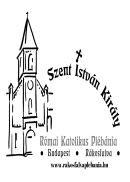 „Ahova a Fő eljutott dicsőségben, oda kapott meghívást az egész test reménységben.”Rákosfalvai Szent István Király Plébánia1144 Budapest, Álmos vezér tér 1. : 363-5976Honlap: rakosfalvaplebania.huEmail: iroda@rakosfalvaplebania.huLevelezőlista: rakosfalva@groups.ioPlébános: Fülöp ÁkosSzentmisék általános rendje:  vasárnap:   8.45; 10.00; 18.30hétköznap: hétfő, szerda 7.00,                      kedd, csütörtök, péntek, szombat 18.30Irodai ügyelet: hétfő – szerda – péntek: 16.00-17.30                            kedd – csütörtök: 9.00-12.00Olvasmány: ApCsel 1, 1-11 Amikor leszáll rátok a Szentlélek erő tölt el titeket. Szentlecke: Ef 1, 17-23Hogy megértsük, milyen reményre hívott meg az Isten.Evangélium: Mt 28, 16-20 Menjetek el az egész világra, és tegyetek tanítványommá minden népet!